Τα έξι καπέλα της σκέψης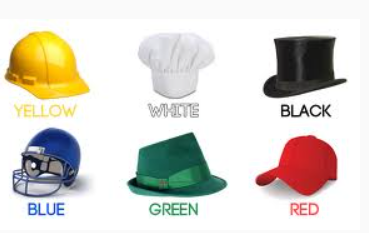 Σύμφωνα με τον Edward de Bono, υπάρχουν έξι μορφές σκέψης που παριστάνονται με έξι καπέλα διαφορετικού χρώματος.Πρόκειται για ένα μοντέλο που αποσκοπεί στην εκούσια αναζήτηση και εκτίμηση διαφορετικών οπτικών. Φορώντας καθένα από τα καπέλα, τα άτομα παίζουν διαφορετικούς ρόλους και θέτουν τους εαυτούς τους σε υποθετικές συνθήκες και καταστάσεις. Το διαφορετικό χρώμα κάθε καπέλου περιγράφει την οπτική που υιοθετεί εκείνος που το φοράει.Το λευκό καπέλο εκφράζει αντικειμενική γνώση. Όταν το άτομο φορά το λευκό καπέλο, ελέγχει και επαληθεύει τα στοιχεία που έχει στη διάθεσή του.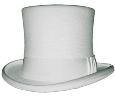 Λέξη - κλειδί: ουδετερότηταΤο κόκκινο καπέλο εκφράζει υποκειμενική εμπειρία και διαίσθηση. Το άτομο που φορά το κόκκινο καπέλο φορτίζεται συναισθηματικά, δίνοντας προτεραιότητα στο συναίσθημα και όχι στη λογική.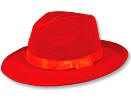 Λέξη - κλειδί: συναίσθημαΤο πράσινο καπέλο εκφράζει την ανοιχτή σκέψη, τη δημιουργικότητα, τις πρωτότυπες και εναλλακτικές ιδέες. Είναι το καπέλο της πρόκλησης και των αλλαγών.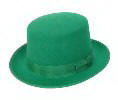 Λέξη - κλειδί: δημιουργική σκέψη 
 Το κίτρινο καπέλο εκφράζει τη θετική οπτική. Το άτομο που το φορά επικεντρώνεται στα πλεονεκτήματα μιας προτεινόμενης λύσης.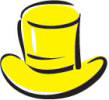 Λέξη - κλειδί: θετική σκέψη
 Το μαύρο καπέλο είναι το καπέλο της κρίσης και της προσοχής. Όταν το άτομο το φορά, εστιάζει στον εντοπισμό των αρνητικών πτυχών μιας λύσης.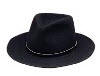 Λέξη - κλειδί: λογική αρνητική οπτικήΤο μπλε καπέλο αντιπροσωπεύει τη σφαιρική θεώρηση μιας κατάστασης. Το άτομο που το φορά οργανώνει τη στρατηγική του, καθορίζει στόχους και σχεδιάζει την υλοποίησή τους.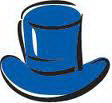 Λέξη - κλειδί: έλεγχος διαδικασιώνΠώς θα χρησιμοποιήσετε αυτή την τεχνικήΚάθε καπέλο της σκέψης είναι ένας διαφορετικός τρόπος σκέψης. Έτσι μπορούμε να ωφεληθούμε από μια αντιπαράθεση διαφορετικών απόψεων, όπως συμβαίνει όταν άνθρωποι με διαφορετική σκέψη και πεποιθήσεις συζητούν ένα θέμα.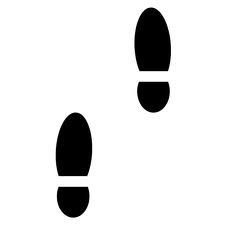 Βήμα - βήμα...   Σε μια συζήτηση, όσοι χρησιμοποιούν αυτή τη μέθοδο ξεκινούν μνημονεύοντας το καπέλο της σκέψης που εκφράζουν. Για παράδειγμα, παίρνουν τον λόγο ξεκινώντας με τη φράση «Χρησιμοποιώντας το άσπρο καπέλο, θα ήθελα να ρωτήσω…».  Καλό βέβαια είναι να μην το παρακάνουμε, ξεκινώντας πάντα με αυτή τη φράση όταν θέλουμε να εκπροσωπήσουμε το άσπρο καπέλο. Η επανάληψη βοηθάει στην τάξη, όταν θέλουμε οι μαθητές να  εξοικειωθούν με αυτή την τεχνική, οπότε η επανάληψη βοηθάει.Τα καπέλα λειτουργούν μεταφορικά: όταν τα φοράμε, είναι σαν να «καπελώνει» το μυαλό μας ένας συγκεκριμένος τρόπος σκέψης.Μέθοδος εφαρμογήςΟ συντονιστής της ομάδας:
1.    Εισηγείται τη μέθοδο.
2.    Δημιουργεί ατμόσφαιρα εμπιστοσύνης και σεβασμού των συμμετεχόντων.
3.    Θέτει τους κανόνες.
4.    Περιγράφει τον ρόλο κάθε καπέλου5.    Ξεκινά με το γαλάζιο καπέλο. Παρουσιάζει στα μέλη της ομάδας το πρόβλημα/θέμα. Θέτει ή ρωτά για τον σκοπό/στόχους της συνάντησης (αναμενόμενα αποτελέσματα). Εστιάζει στο ζήτημα ενδιαφέροντος. Θέτει χρονικά όρια.6.    Φορώντας το κάθε καπέλο καλεί τα μέλη να φορέσουν το ανάλογο καπέλο. Δίνει οδηγίες, καταγράφει στον πίνακα, κατευθύνει τη ροή της συζήτησης.7.    Με το γαλάζιο καπέλο, κλείνει τη συζήτηση αφού γίνει ο τελικός αναστοχασμός.Τα καπέλα μπορεί να χρησιμοποιούνται: α) χωριστά το ένα από τα άλλα, όταν απαιτείται ένας συγκεκριμένος τρόπος σκέψης ή β) διαδοχικά και με συγκεκριμένη σειρά για να ερευνήσουμε ένα ζήτημα συνολικά.Μπορούμε να χρησιμοποιούμε οποιοδήποτε καπέλο όσο συχνά θέλουμε.Δεν είναι απαραίτητο να χρησιμοποιούμε όλα τα καπέλα.Δεν υπάρχει μία μόνον σωστή σειρά.Ο συντονιστής ξεκινά και τελειώνει συνήθως με το γαλάζιο καπέλο και ορίζει τη διαδοχή των καπέλων. Ενδεικτικά: γαλάζιο, κόκκινο, λευκό κ.ο.κ.Μόνο ο συντονιστής υποδεικνύει τις αλλαγές καπέλων.